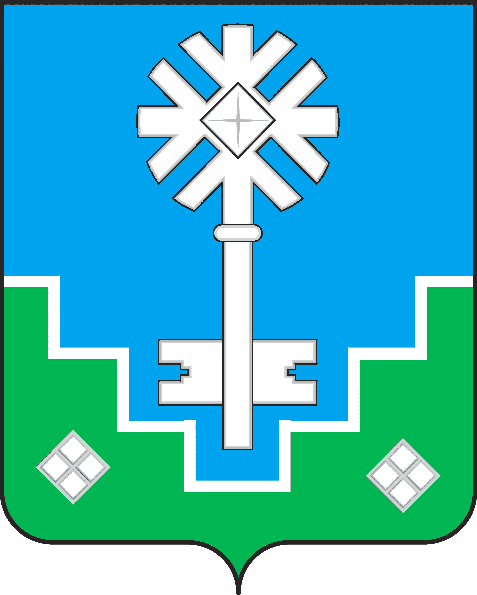 ПОСТАНОВЛЕНИЕУУРААХот «_19_» ___05__ 2020 г.					                     № 13/20 -ПГО внесении изменений и дополнений в Постановление Главы города от 12.07.2010 № 52/10-ПГ«Об обеспечении доступа к информации о деятельностиорганов местного самоуправлениямуниципального образования «Город Мирный»»В соответствии с Федеральным законом от 06.10.2003 N 131-ФЗ "Об общих принципах организации местного самоуправления в Российской Федерации", в целях реализации Федерального закона от 09.02.2009 № 8-ФЗ «Об обеспечении доступа к информации о деятельности государственных органов и органов местного самоуправления», на основании Устава муниципального образования «Город Мирный» Мирнинского района Республики Саха (Якутия),ПОСТАНОВЛЯЮ: Внести в Постановление Главы города от 12.07.2010 № 52/10-ПГ «Об обеспечении доступа к информации о деятельности органов местного самоуправлений муниципального образования «Город Мирный» следующие изменения:   Постановление после п.2 изложить в следующей редакции:           «3. Утвердить уполномоченных по ведению официального информационного сайта городской Администрации:- начальника отдела по автоматизированной системе управления городской Администрации (обеспечение бесперебойной работы сайта, технического обеспечения); -  начальника отдела по связям с общественностью и СМИ (размещение информации).Всем ответственным своевременно предоставлять в отдел по связям с общественностью и СМИ информацию по направлениям в электронном формате. Проводить ежемесячную проверку подведомственных разделов сайта  (Приложение 1)  на предмет достоверности и актуальности размещенных материалов.Опубликовать настоящее Постановление в порядке, установленном Уставом МО «Город Мирный» на официальном сайте городской Администрации мирный-саха.рф.Постановление вступает в силу с момента его опубликования. Контроль исполнения настоящего Постановления оставляю за собой.» 2. Опубликовать в порядке, установленном Уставом МО «Город Мирный» на официальном сайте городской Администрации мирный-саха.рф. Контроль исполнения настоящего Постановления оставляю за собой.Глава города			            	      	                                К.Н. АнтоновМУНИЦИПАЛЬНОЕ ОБРАЗОВАНИЕ«ГОРОД МИРНЫЙ» МИРНИНСКОГО РАЙОНА РЕСПУБЛИКИ САХА (ЯКУТИЯ)ГЛАВА ГОРОДАСАХА РЕСПУБЛИКАТЫН МИИРИНЭЙ ОРОЙУОНУН «МИИРИНЭЙ КУОРАТ» МУНИЦИПАЛЬНАЙ ТЭРИЛЛИИКУОРАТ БАhЫЛЫГА